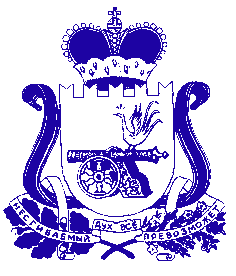 Администрация муниципального образования «Сафоновский район» Смоленской областиПОСТАНОВЛЕНИЕот 30.01.2023 № 78В соответствии с Бюджетным кодексом Российской Федерации, постановлением Правительства Российской Федерации от 26.05.2021 № 786                    «О системе управления государственными программами Российской Федерации», руководствуясь Уставом муниципального образования «Сафоновский район» Смоленской области, Администрация муниципального образования «Сафоновский район» Смоленской областиПОСТАНОВЛЯЕТ:1. Внести в Порядок принятия решения о разработке муниципальных  программ муниципального образования «Сафоновский район» Смоленской области  и муниципальных программ муниципального  образования Сафоновского городского  поселения Сафоновского района Смоленской области, их формирования и реализации, утвержденный постановлением Администрации  муниципального образования «Сафоновский район» Смоленской области                        от 21.02.2022 № 181, следующие изменения:1.1. Раздел 5 дополнить следующими пунктами: 5.15. В случае внесения в муниципальную программу изменений, не связанных с финансированием муниципальной программы, изменением состава и значений показателей муниципальной программы и (или) ее структурных элементов, ответственный исполнитель муниципальной программы готовит проект постановления Администрации муниципального образования «Сафоновский район» Смоленской области о внесении соответствующих изменений и направляет его на согласование (визирование) в соответствии с разделом V1  Регламента Администрации муниципального образования «Сафоновский район» Смоленской области от 07.07.2006 № 794.5.16. В случае внесения в муниципальную программу изменений, связанных с финансированием муниципальной программы, изменением состава и значений показателей муниципальной программы и (или) ее структурных элементов, ответственный исполнитель муниципальной программы готовит предложения по внесению изменений в муниципальную программу, рассматривает и согласовывает в рабочем порядке с комитетом по экономике Администрации муниципального образования «Сафоновский район» Смоленской области (в части соответствия приоритетам социально-экономического развития муниципального образования «Сафоновский район» Смоленской области, а также соответствия структурных элементов муниципальной программы заявленным целям) и Финансовым управлением Администрации муниципального образования «Сафоновский район» Смоленской области (в части финансирования муниципальной программы и её структурных элементов). Затем ответственный исполнитель муниципальной программы готовит проект постановления Администрации муниципального образования «Сафоновский район» Смоленской области в соответствии с пунктом 5.15 настоящего раздела. 5.17.Муниципальные программы, предлагаемые к реализации начиная с очередного финансового года, а также изменения в ранее утвержденные муниципальные программы подлежат приведению в соответствие с решением о бюджете  муниципального образования «Сафоновский район» Смоленской области (решением о бюджете Сафоновского городского поселения Сафоновского района Смоленской области) не позднее  трёх месяцев со дня вступления его в силу.5.18. Проекты нормативных правовых актов об утверждении муниципальных программ или о внесении изменений в муниципальные программы подлежат направлению в Контрольно-ревизионную комиссию муниципального образования «Сафоновский район» Смоленской области для проведения финансово-экономической экспертизы.1.2. Абзац 2 пункта 7.5. раздела 7 изложить в новой редакции: «Одобренный комитетом по экономике Администрации муниципального образования «Сафоновский район» Смоленской области и Финансовым управлением Администрации муниципального образования «Сафоновский район» Смоленской области  план-график утверждается нормативным правовым актом Администрации муниципального образования «Сафоновский район» Смоленской области или приказом структурного подразделения Администрации муниципального образования «Сафоновский район» Смоленской области, являющегося ответственным исполнителем муниципальной программы. Ответственный исполнитель муниципальной программы в срок до 01 июня отчетного года направляет копию указанного нормативного акта в комитет по экономике Администрации муниципального образования «Сафоновский район» Смоленской области.»1.3. В пункте 7.6. раздела 7  слова «до 01 августа» заменить словами              «до 01 февраля».	1.4. Пункт 7.9. раздела 7 изложить в новой редакции: «7.9. Ежегодно ответственный исполнитель муниципальной программы в срок до 01 июня  года, следующего за отчетным, готовит годовой отчет и направляет его в комитет по экономике Администрации муниципального образования «Сафоновский район» Смоленской области. В случае отсутствия по состоянию на 01 июня года, следующего за отчетным, данных государственного статистического наблюдения о достижении плановых значений показателей муниципальной программы, значений результатов региональных проектов, показателей реализации комплексов процессных мероприятий ответственный исполнитель муниципальной программы в срок             до 15 июля года, следующего за отчетным, направляет дополнительную информацию к годовому отчету о достижении плановых значений указанных показателей.»1.5. В пункте 7.10. слова «о выполнении плана-графика реализации муниципальной программы» исключить.        2. Считать настоящее постановление неотъемлемой частью постановления Администрации  муниципального образования «Сафоновский район» Смоленской области  от 21.02.2022 № 181.Глава муниципального образования «Сафоновский район» Смоленской области				      А.И. ЛапиковО внесении изменений в Порядок принятия решения о разработке муниципальных программ муниципального образования «Сафоновский район» Смоленской области и муниципальных программ муниципального образования Сафоновского городского  поселения Сафоновского района Смоленской области, их формирования и реализации